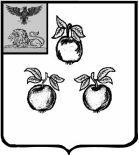 БЕЛГОРОДСКАЯ ОБЛАСТЬАДМИНИСТРАЦИЯ МУНИЦИПАЛЬНОГО РАЙОНА«КОРОЧАНСКИЙ РАЙОН» ПОСТАНОВЛЕНИЕКорочаО внесении изменений в постановление администрации муниципального района «Корочанский район» от 30 июня 2016 года № 238 		В соответствии с Федеральным законом  от 06.10.2003 года № 131-ФЗ «Об общих принципах организации местного самоуправления в Российской Федерации», Приказом департамента строительства и транспорта Белгородской области от 30 октября 2019 года № 253-пр «О внесении изменений в приказ департамента от 09.02.2018 года № 31-пр, Уставом муниципального района «Корочанский район» Белгородской области администрация муниципального района «Корочанский район»  п о с т а н о в л я е т:Внести следующие изменения в постановление администрации муниципального района «Корочанский район» от 30 июня 2016 года № 238 «Об утверждении административного регламента по предоставлению муниципальной услуги «Предоставление разрешения на условно разрешённый вид использования земельного участка и (или) объекта капитального строительства» на территории муниципального района «Корочанский район»:- в административный регламент по предоставлению муниципальной услуги «Предоставление разрешения на условно разрешённый вид использования земельного участка и (или) объекта капитального строительства» на территории муниципального района «Корочанский район» (далее Регламент), утвержденный в пункте 1 названного постановления:- в раздел 2 Регламента «Стандарт предоставления муниципальной услуги» административного регламента:пункт 2.8.2 дополнить абзацем 7:«7) в случае если земельный участок не образован, схему расположения земельного участка на кадастровом плане территории, утвержденную ОМС, или межевой план вновь образуемого земельного участка»;- пункт 2.13  изложить в следующей редакции:«2.13. Основания для отказа в предоставлении муниципальной услуги:- письменный отказ заявителя от получения разрешения на УРВ земельного участка или объекта капитального строительства;- поступило уведомление о выявлении самовольной постройки от органа исполнительной власти, должностного лица, государственного учреждения или органа местного самоуправления, за исключением случаев, указанных в части 11.1 статьи 39 Градостроительного кодекса РФ;- в градостроительных регламентах территориальной зоны, в которой расположен земельный участок или объект капитального строительства, отсутствует испрашиваемый условно разрешенный вид использования;- на испрашиваемый земельный участок не распространяется действие градостроительных регламентов, либо градостроительные регламенты не установлены;- предоставление УРВ не требуется (испрашиваемый вид относится к основным или размещение и эксплуатация объекта капитального строительства допускается без отдельного указания в классификаторе видов разрешенного использования;- земельный участок, в отношении которого испрашивается разрешение на предоставление УРВ, принадлежит к нескольким территориальным зонам;- несоблюдение прав и интересов владельцев смежных земельных участков и объектов капитального строительства, иных физических и юридических лиц в случае предоставления УРВ;- несоответствие испрашиваемого вида разрешенного использования утвержденной документации по планировке территории;- несоответствие градостроительным, культурно-историческим, природоохранным, экологическим нормам в случае установления условно разрешенного вида использования земельного участка или объекта капитального строительства;- земельный участок не сформирован (отсутствуют характеристики, позволяющие определить его в качестве индивидуальной принадлежности)»; - подпункт 3.6.8 пункта 3.6 раздела 3 «Состав, последовательность и сроки выполнения административных процедур, требования к порядку их выполнения» Регламента изложить в следующей редакции:«3.6.8. На основании указанных в части 8 статьи 39 Градостроительного кодекса Российской Федерации рекомендаций, департамент строительства и транспорта Белгородской области в течение 1 (одного) рабочего дня, со дня поступления от управления архитектуры и градостроительства Белгородской области проекта распоряжения, принимает решение о предоставлении разрешения на условно разрешенный вид использования или об отказе в предоставлении такого разрешения».Глава администрации Корочанского района				                                         Н.В. Нестеров«6»августа2020г.№470